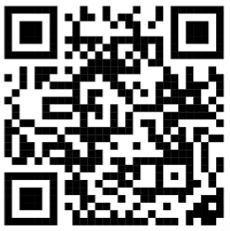 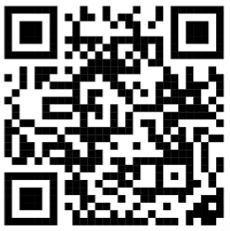 (*) مع ملاحظة تكرار الجدول مع كل مقررنموذج تحكيم مقترح برنامج دراسات عليانموذج تحكيم مقترح برنامج دراسات علياالدرجة العلمية دبلوم عالي             ماجستير                دكتوراهاسم البرنامجالمسارات الخاصة بالبرنامجمسمى الشهادة العلميةالقسمالكليةعدد ساعات الخطة الدراسيةتاريخ إرسال البرنامج للتحكيم    /     /    144هـقائمة تقييم برنامج دراسات عليا بجامعة نجرانقائمة تقييم برنامج دراسات عليا بجامعة نجرانقائمة تقييم برنامج دراسات عليا بجامعة نجرانقائمة تقييم برنامج دراسات عليا بجامعة نجرانقائمة تقييم برنامج دراسات عليا بجامعة نجرانقائمة تقييم برنامج دراسات عليا بجامعة نجرانقائمة تقييم برنامج دراسات عليا بجامعة نجرانقائمة تقييم برنامج دراسات عليا بجامعة نجرانقائمة تقييم برنامج دراسات عليا بجامعة نجرانيتم تقييم جميع الوثائق والنماذج المرفقة بملف الخطة وفقًا للنموذج أدناه وذلك بوضع علامة (√) في الخلية المناسبة لمستوى جودة كل عنصر,  وفي حال وجود عناصر بحاجة إلى تعديل تُدوّن الملاحظات في العمود المخصص لذلك.يتم تقييم جميع الوثائق والنماذج المرفقة بملف الخطة وفقًا للنموذج أدناه وذلك بوضع علامة (√) في الخلية المناسبة لمستوى جودة كل عنصر,  وفي حال وجود عناصر بحاجة إلى تعديل تُدوّن الملاحظات في العمود المخصص لذلك.يتم تقييم جميع الوثائق والنماذج المرفقة بملف الخطة وفقًا للنموذج أدناه وذلك بوضع علامة (√) في الخلية المناسبة لمستوى جودة كل عنصر,  وفي حال وجود عناصر بحاجة إلى تعديل تُدوّن الملاحظات في العمود المخصص لذلك.يتم تقييم جميع الوثائق والنماذج المرفقة بملف الخطة وفقًا للنموذج أدناه وذلك بوضع علامة (√) في الخلية المناسبة لمستوى جودة كل عنصر,  وفي حال وجود عناصر بحاجة إلى تعديل تُدوّن الملاحظات في العمود المخصص لذلك.يتم تقييم جميع الوثائق والنماذج المرفقة بملف الخطة وفقًا للنموذج أدناه وذلك بوضع علامة (√) في الخلية المناسبة لمستوى جودة كل عنصر,  وفي حال وجود عناصر بحاجة إلى تعديل تُدوّن الملاحظات في العمود المخصص لذلك.يتم تقييم جميع الوثائق والنماذج المرفقة بملف الخطة وفقًا للنموذج أدناه وذلك بوضع علامة (√) في الخلية المناسبة لمستوى جودة كل عنصر,  وفي حال وجود عناصر بحاجة إلى تعديل تُدوّن الملاحظات في العمود المخصص لذلك.يتم تقييم جميع الوثائق والنماذج المرفقة بملف الخطة وفقًا للنموذج أدناه وذلك بوضع علامة (√) في الخلية المناسبة لمستوى جودة كل عنصر,  وفي حال وجود عناصر بحاجة إلى تعديل تُدوّن الملاحظات في العمود المخصص لذلك.يتم تقييم جميع الوثائق والنماذج المرفقة بملف الخطة وفقًا للنموذج أدناه وذلك بوضع علامة (√) في الخلية المناسبة لمستوى جودة كل عنصر,  وفي حال وجود عناصر بحاجة إلى تعديل تُدوّن الملاحظات في العمود المخصص لذلك.يتم تقييم جميع الوثائق والنماذج المرفقة بملف الخطة وفقًا للنموذج أدناه وذلك بوضع علامة (√) في الخلية المناسبة لمستوى جودة كل عنصر,  وفي حال وجود عناصر بحاجة إلى تعديل تُدوّن الملاحظات في العمود المخصص لذلك.ممجالات التحكيمتوفر العنصرتوفر العنصرتوفر العنصرجودة العنصرجودة العنصرجودة العنصرالملاحظة/ التعديل المقترحممجالات التحكيممتوفرغير متوفرلا ينطبقممتازمناسبيحتاج تعديلالملاحظة/ التعديل المقترحأولًا: تقييم معلومات البرنامجأولًا: تقييم معلومات البرنامجأولًا: تقييم معلومات البرنامجأولًا: تقييم معلومات البرنامجأولًا: تقييم معلومات البرنامجأولًا: تقييم معلومات البرنامجأولًا: تقييم معلومات البرنامجأولًا: تقييم معلومات البرنامجأولًا: تقييم معلومات البرنامج1مسمى البرنامج2أهمية البرنامج للجامعة والمجتمع3توجد مبررات قوية تعكس الحاجة للبرنامج 4نظام وأسلوب الدراسة بالبرنامج محددًا (مع مراعاة ما جاء في المواد 11-12-13 من اللائحة المنظمة للدراسات العليا)5إجمالي الساعات المعتمدة محددة وتتسق مع الإطار الوطني للمؤهلات 6مجالات العمل/ الوظائف التي يتم تأهيل الطلاب لها محددة7الشراكات التعليمية والبحثية (إن وجدت) محددة8المسارات الرئيسة للبرنامج (إن وجدت) محددة9نقاط الخروج / المؤهل الممنوح (إن وجدت) محددةثانيًا: تقييم رسالة البرنامج وأهدافه ونواتجهثانيًا: تقييم رسالة البرنامج وأهدافه ونواتجهثانيًا: تقييم رسالة البرنامج وأهدافه ونواتجهثانيًا: تقييم رسالة البرنامج وأهدافه ونواتجهثانيًا: تقييم رسالة البرنامج وأهدافه ونواتجهثانيًا: تقييم رسالة البرنامج وأهدافه ونواتجهثانيًا: تقييم رسالة البرنامج وأهدافه ونواتجهثانيًا: تقييم رسالة البرنامج وأهدافه ونواتجهثانيًا: تقييم رسالة البرنامج وأهدافه ونواتجهممجالات التحكيمتوفر العنصرتوفر العنصرتوفر العنصرجودة العنصرجودة العنصرجودة العنصرالملاحظة/ التعديل المقترحممجالات التحكيممتوفرغير متوفرلا ينطبقممتازمناسبيحتاج تعديلالملاحظة/ التعديل المقترح١رسالة البرنامج واضحة وتتسق مع رسالة الكلية والجامعة: (توجد مصفوفات تؤكد ذلك)٢تتسق أهداف البرنامج مع رسالته. (توجد مصفوفات تؤكد ذلك)٣أهداف البرنامج واضحة وقابلة للقياس.٤خصائص خريجي البرنامج محددة  وتتسق مع خصائص خريج الجامعة (توجد مصفوفات تؤكد ذلك)٥تتسق أهداف البرنامج مع مواصفات الخريج. (توجد مصفوفات تؤكد ذلك)٦ترتبط أهداف البرنامج بمؤشرات أداء يتابع من خلالها القائمون على البرنامج مدى تحقيقها (وتم تحديدها)٧نواتج تعلم البرنامج مناسبة من حيث الصياغة والعدد وشملت مجالات التعلم (المعرفة والفهم ، المهارات ، القيم والمسؤولية والاستقلالية)ثالثًا: تقييم متطلبات وهيكلة البرنامجثالثًا: تقييم متطلبات وهيكلة البرنامجثالثًا: تقييم متطلبات وهيكلة البرنامجثالثًا: تقييم متطلبات وهيكلة البرنامجثالثًا: تقييم متطلبات وهيكلة البرنامجثالثًا: تقييم متطلبات وهيكلة البرنامجثالثًا: تقييم متطلبات وهيكلة البرنامجثالثًا: تقييم متطلبات وهيكلة البرنامجثالثًا: تقييم متطلبات وهيكلة البرنامجالملاحظة/ التعديل المقترحجودة العنصرجودة العنصرجودة العنصرتوفر العنصرتوفر العنصرتوفر العنصرمجالات التحكيممالملاحظة/ التعديل المقترحيحتاج تعديلمناسبممتازلا ينطبقغير متوفرمتوفرمجالات التحكيممعدد الوحدات الدراسية الإجمالية للبرنامج1المقررات الإجبارية من حيث عددها وأهمية وجودها2 المقررات التخصصية من حيث عددها وأهمية وجودها3المقررات الاختيارية من حيث عددها وأهمية وجودها4متطلبات إعداد الرسالة أو مشروع البحث (إن وجد) كافية 5متطلبات التخرج6وجود المقارنات المرجعية والاتساق مع الاطار للمؤهلات والتصنيف السعودي7رابعًا: تقييم الرسالة العلمية ومتطلباتها: (إن وجدت)رابعًا: تقييم الرسالة العلمية ومتطلباتها: (إن وجدت)رابعًا: تقييم الرسالة العلمية ومتطلباتها: (إن وجدت)رابعًا: تقييم الرسالة العلمية ومتطلباتها: (إن وجدت)رابعًا: تقييم الرسالة العلمية ومتطلباتها: (إن وجدت)رابعًا: تقييم الرسالة العلمية ومتطلباتها: (إن وجدت)رابعًا: تقييم الرسالة العلمية ومتطلباتها: (إن وجدت)رابعًا: تقييم الرسالة العلمية ومتطلباتها: (إن وجدت)رابعًا: تقييم الرسالة العلمية ومتطلباتها: (إن وجدت)ممجالات التحكيمتوفر العنصرتوفر العنصرتوفر العنصرجودة العنصرجودة العنصرجودة العنصرالملاحظة/ التعديل المقترحممجالات التحكيممتوفرغير متوفرلا ينطبقممتازمناسبيحتاج تعديلالملاحظة/ التعديل المقترح١متطلبات/ شروط وإجراءات التسجيل للرسالة العلمية وكذلك ضوابط ومسؤوليات وإجراءات الإرشاد العلمي.٢ضوابط اختيار المشرف العلمي ومسؤولياته، وكذلك إجراءات/ آليات الإشراف العلمي والمتابعة.٣ضوابط اختيار لجنة المناقشة ومتطلبات التقدم للمناقشة، وإجراءات مناقشة الرسالة وإجازتها، ومعايير تقييم الرسالة العلمية.خامسًا: تقييم القبول والدعم الطلابيخامسًا: تقييم القبول والدعم الطلابيخامسًا: تقييم القبول والدعم الطلابيخامسًا: تقييم القبول والدعم الطلابيخامسًا: تقييم القبول والدعم الطلابيخامسًا: تقييم القبول والدعم الطلابيخامسًا: تقييم القبول والدعم الطلابيخامسًا: تقييم القبول والدعم الطلابيخامسًا: تقييم القبول والدعم الطلابيممجالات التحكيمتوفر العنصرتوفر العنصرتوفر العنصرجودة العنصرجودة العنصرجودة العنصرالملاحظة/ التعديل المقترحممجالات التحكيممتوفرغير متوفرلا ينطبقممتازمناسبيحتاج تعديلالملاحظة/ التعديل المقترح١شروط القبول بالبرنامج بما في ذلك التخصصات/ المؤهلات التي يتاح لها التقدم للبرنامج.٢خدمات الإرشاد (الأكاديمي، المهني، النفسي، الاجتماعي).٣الدعم الخاص (الأشخاص ذوو الإعاقة، الموهوبون ...... ).سادسًا: تقييم أعضاء هيئة التدريس والموظفينسادسًا: تقييم أعضاء هيئة التدريس والموظفينسادسًا: تقييم أعضاء هيئة التدريس والموظفينسادسًا: تقييم أعضاء هيئة التدريس والموظفينسادسًا: تقييم أعضاء هيئة التدريس والموظفينسادسًا: تقييم أعضاء هيئة التدريس والموظفينسادسًا: تقييم أعضاء هيئة التدريس والموظفينسادسًا: تقييم أعضاء هيئة التدريس والموظفينسادسًا: تقييم أعضاء هيئة التدريس والموظفينممجالات التحكيمتوفر العنصرتوفر العنصرتوفر العنصرجودة العنصرجودة العنصرجودة العنصرالملاحظة/ التعديل المقترحممجالات التحكيممتوفرغير متوفرلا ينطبقممتازمناسبيحتاج تعديلالملاحظة/ التعديل المقترح1أعداد أعضاء هيئة التدريس القائمين على البرنامج2مهارات وكفاءة أعضاء هيئة التدريس القائمين على البرنامج من سيرهم الذاتية3مجالات تخصص أعضاء هيئة التدريس  القائمين على البرنامج4الإجراءات المتبعة لتأهيل أعضاء هيئة التدريس الجدد والمهنيين (بما في ذلك بدوام جزئي أو زائر)5 التطوير المهني لأعضاء هيئة التدريس: خطة وإجراءات التطوير المهني والأكاديمي لأعضاء هيئة التدريس (مثل: مجال إستراتيجيات التعلم والتعليم، تقييم الطلاب، الجوانب المهنية .... إلخ).6الاحتياجات من الإداريين والفنيين واضحة ومحددةسابعًا: تقييم مصادر التعلم والمرافق والتجهيزاتسابعًا: تقييم مصادر التعلم والمرافق والتجهيزاتسابعًا: تقييم مصادر التعلم والمرافق والتجهيزاتسابعًا: تقييم مصادر التعلم والمرافق والتجهيزاتسابعًا: تقييم مصادر التعلم والمرافق والتجهيزاتسابعًا: تقييم مصادر التعلم والمرافق والتجهيزاتسابعًا: تقييم مصادر التعلم والمرافق والتجهيزاتسابعًا: تقييم مصادر التعلم والمرافق والتجهيزاتسابعًا: تقييم مصادر التعلم والمرافق والتجهيزاتممجالات التحكيمتوفر العنصرتوفر العنصرتوفر العنصرجودة العنصرجودة العنصرجودة العنصرالملاحظة/ التعديل المُقترحممجالات التحكيممتوفرغير متوفرلا ينطبقممتازمناسبيحتاج تعديلالملاحظة/ التعديل المُقترح١توفر المعامل والمختبرات (إن وجدت)٢توفر برامج الحاسب الآلي (إن وجدت)٣توفر معمل الحاسب الآلي (إن وجد)4توفر القاعات الدراسية5توفر المراجع والكتب ومصادر التعلم الإلكترونيةثامنًا: تقييم جودة استيفاء توصيف البرنامجثامنًا: تقييم جودة استيفاء توصيف البرنامجثامنًا: تقييم جودة استيفاء توصيف البرنامجثامنًا: تقييم جودة استيفاء توصيف البرنامجثامنًا: تقييم جودة استيفاء توصيف البرنامجثامنًا: تقييم جودة استيفاء توصيف البرنامجثامنًا: تقييم جودة استيفاء توصيف البرنامجثامنًا: تقييم جودة استيفاء توصيف البرنامجثامنًا: تقييم جودة استيفاء توصيف البرنامجممجالات التحكيمتوفر العنصرتوفر العنصرتوفر العنصرجودة العنصرجودة العنصرجودة العنصرالملاحظة/ التعديل المُقترّحممجالات التحكيممتوفرغير متوفرلا ينطبقممتازمناسبيحتاج تعديلالملاحظة/ التعديل المُقترّح1وثيقة توصيف البرنامج على أحدث نماذج المركز الوطني للتقويم والاعتماد الأكاديميتاسعًا: تقييم جودة استيفاء توصيف المقرراتتاسعًا: تقييم جودة استيفاء توصيف المقرراتتاسعًا: تقييم جودة استيفاء توصيف المقرراتتاسعًا: تقييم جودة استيفاء توصيف المقرراتتاسعًا: تقييم جودة استيفاء توصيف المقرراتتاسعًا: تقييم جودة استيفاء توصيف المقرراتتاسعًا: تقييم جودة استيفاء توصيف المقرراتتاسعًا: تقييم جودة استيفاء توصيف المقرراتتاسعًا: تقييم جودة استيفاء توصيف المقررات1توصيف مقررات البرنامج على أحدث نماذج المركز الوطني للتقويم والاعتماد الأكاديمي2تطابق المقررات التأسيسية وفق التصنيف السعودي الموحد للمستويات والتخصصات التعليمية3مناسبة أسماء المقررات ورموزها وفقًا لقاعدة الترميز بالجامعة4التنوع في المقررات الدراسية (إجبارية واختيارية)5توزيع الوحدات الدراسية بين النظري والعملي6ساعات الاتصال (على مستوى الفصل الدراسي) محددة7توصيفات المقررات معتمدة وموقعه8يُسهم كل مقرر في تحقيق ما لا يقل عن مخرج أو ٢ من نواتج التعلم للبرنامجمعايير خاصة بالمقرراتتقييم مقرر: .................................................................تقييم مقرر: .................................................................تقييم مقرر: .................................................................تقييم مقرر: .................................................................تقييم مقرر: .................................................................التعليق إن وُجدغير مناسبمناسبالعنصرماسم المقرر1رمز المقرر2عدد ساعات المقرر3القسم الذي قدم مقترح المقرر4المتطلبات السابقة للمقرر5أهمية المقرر للبرنامج6وضوح أهداف المقرر7تطابق توصيف المقرر مع اسم المقرر8تطابق توصيف المقرر مع أهداف المقرر9ارتباط أهداف المقرر بمحتوى المقرر10ارتباط نواتج التعلم للمقرر مع نواتج التعلم للبرنامج 11وضوح نواتج التعلم المقرر12قابلية نواتج التعلم للقياس 13ملاءمة إستراتيجيات التدريس المستخدمة لتحقيق نواتج التعلم المطلوبة 14ملاءمة وسائل التعليم والتعلم المستخدمة لتحقيق نواتج التعلم المطلوبة 15ملاءمة طرق التقييم مع نواتج التعلم المطلوبة16ملاءمة تصنيف المقرر إجباري-اختياري17تناسب الموضوعات الرئيسة التي يغطيها المقرر مع طلاب هذه المرحلة18توافق المادة العلمية للمقرر مع المعمول به عالميًا19كفاية الموضوعات الرئيسة التي يغطيها المقرر للمرحلة 20جدة وحداثة المراجع المطلوبة21رأي المحكم   النهائيرأي المحكم   النهائيرأي المحكم   النهائيجيد بدون تعديلاتGood and does not need any amendmentsجيد مع إجراء تعديلات بسيطةGood, but requires minor amendmentsضعيف وبحاجة لتعديلات جوهريةWeak, it needs some radical amendmentيمكن للمحكم أن يرفق صفحات إضافية منفصلة إذا اقتضت الحاجة لذلك                     Separated papers can be added if needed  يمكن للمحكم أن يرفق صفحات إضافية منفصلة إذا اقتضت الحاجة لذلك                     Separated papers can be added if needed  يمكن للمحكم أن يرفق صفحات إضافية منفصلة إذا اقتضت الحاجة لذلك                     Separated papers can be added if needed  نقاط القوة في برنامج الدراسات العليا المُقترح:نقاط الضعف في برنامج الدراسات العليا المقترح:كيفية معالجة نقاط الضعف في برنامج الدراسات العليا المقترح:بيانات المحكمبيانات المحكماسم المحكمالدرجة العلميةالتخصص العامالتخصص الدقيقجهة العملالدولةرقم الحساب البنكي (آيبان)اسم البنكالتوقيعالتاريخ